
ՀԱՅԱՍՏԱՆԻ ՀԱՆՐԱՊԵՏՈՒԹՅԱՆ ԱՐԱՐԱՏԻ ՄԱՐԶԻ ՄԱՍԻՍ ՀԱՄԱՅՆՔ 
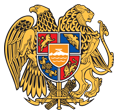 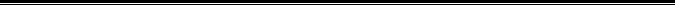 ԱՐՁԱՆԱԳՐՈՒԹՅՈՒՆ N 5
16 ՀՈՒՆԻՍԻ 2017թվական

ԱՎԱԳԱՆՈՒ ՀԵՐԹԱԿԱՆ ՆԻՍՏԻՀամայնքի ավագանու նիստին ներկա էին ավագանու բոլոր անդամներ:Համայնքի ղեկավարի հրավերով ավագանու նիստին մասնակցում էին`Նիստը վարում էր  համայնքի ղեկավար` Դավիթ ՀամբարձումյանըՆիստը արձանագրում էր ` ըՈրոշումն ընդունված է. /կցվում է որոշում N 44-Ա/Լսեցին
ԱՐԱՐԱՏԻ ՄԱՐԶԻ ՄԱՍԻՍ ՔԱՂԱՔԱՅԻՆ ՀԱՄԱՅՆՔԻ 2017 ԹՎԱԿԱՆԻ ՎԱՐՉԱԿԱՆ ԲՅՈՒՋԵՈՒՄ ՓՈՓՈԽՈՒԹՅՈՒՆՆԵՐ ԿԱՏԱՐԵԼՈՒ ՄԱՍԻՆ/Զեկ. ՆՎԱՐԴ ՍԱՀԱԿՅԱՆ/         Ղեկավարվելով ,,Տեղական ինքնակառավարման մասին,, Հայաստանի Հանրապետության օրենքի 18-րդ հոդվածի 1-ին մասի 5-րդ կետի, ,,Բյուջետային համակարգի մասին,, Հայաստանի Հանրապետության օրենքի 13-րդ հոդվածի 5-րդ մասի ,,բ,, կետի պահանջներով և հաշվի առնելով Ֆինանսական բաժնի պետի հաղորդումը (կցվում է)` Մասիս քաղաքային համայնքի ավագանին որոշում է.        1. 2017 թվականի վարչական բյուջեի պահուստային ֆոնդը պակասեցնել 707.0 հազար դրամով:
        2. Արտադպրոցական դաստիարակություն (09.5.1) գործառական դասակարգման սուբսիդիա (4511) հոդվածը պակասեցնել 1293.0 հազար դրամով:
        3. 2017 թվականի վարչական բյուջեի ծախսերն ավելացնել 2000.0 հազար դրամով, այդ թվում՝
        ա/ օրենսդիր և գործադիր մարմիններ  (01.1.1) գործառական դասակարգման շենքերի և շինությունների ընթացիկ նորոգում (4251) հոդվածը՝ 1000.0 հազար դրամով,
        բ/ արտաքին լուսավորություն  (06.4.1) գործառական դասակարգման էներգետիկ ծառայություններ (4212) հոդվածը՝ 1000.0 հազար դրամով:Որոշումն ընդունված է. /կցվում է որոշում N 46-Ն/Լսեցին
ՌՈԲԵՐՏ ՀՈՎՍԵՓՅԱՆԻՆ ՊԱՏԿԱՆՈՂ ԱՎՏՈՏՆԱԿԻ ԶԲԱՂԵՑՐԱԾ ՎԱՐՁԱԿԱԼԱԾ ՀՈՂԱՏԱՐԱԾՔԻ ՕՏԱՐՄԱՆ ԹՈՒՅԼՏՎՈՒԹՅՈՒՆ ՏԱԼՈՒ ՄԱՍԻՆ/Զեկ. ՎԻՏՅԱ ԱԶԱՏԽԱՆՅԱՆ/       Ղեկավարվելով ,,Տեղական ինքնակառավարման մասին,, Հայաստանի Հանրապետության օրենքի 18-րդ հոդվածի 1-ին մասի 21-րդ կետի, Հայաստանի Հանրապետության հողային օրենսգրքի 66-րդ հոդվածի պահանջներով և ընդառաջելով Ռոբերտ Հովսեփյանի խնդրանքին՝ Մասիս քաղաքային համայնքի ավագանին որոշում է.       1. ՀՀ Արարատի մարզ, ք. Մասիս ն/թ թիվ 33/22 հասցեով Ռոբերտ Արայի Հովսեփյանին պատկանող ավտոտնակի զբաղեցրած վարձակալած 0.00248 հա բնակավայրերի հողատարածքը (ծածկագիր՝ 03-003-138-169), որը չի գտնվում Հայաստանի Հանրապետության հողային օրենսգրքի 60-րդ հոդվածով սահմանված հողերի ցանկում, ուղղակի վաճառքով օտարել Մասիս քաղաքի ն/թ 33-րդ շենքի բնակարան 27-ի բնակիչ Ռոբերտ Արայի Հովսեփյանին:
       2. Հողամասի ուղղակի վաճառքի գինը կազմում է  72.912  (յոթանասուներկու հազար ինը հարյուր տասներկու) ՀՀ դրամ (1 ք.մ-ի համար 2940 ՀՀ դրամ):Որոշումն ընդունված է. /կցվում է որոշում N 47-Ա/Լսեցին
ՕՐԻՆԱԿԱՆ ՃԱՆԱՉՎԱԾ ԱՎՏՈՏՆԱԿԸ ԵՎ ԴՐԱ ՍՊԱՍԱՐԿՄԱՆ ՈՒ ՊԱՀՊԱՆՄԱՆ ՀԱՄԱՐ ՕԳՏԱԳՈՐԾՎՈՂ ՀՈՂԱՄԱՍՆ ՈՒՂՂԱԿԻ ՎԱՃԱՌՔՈՎ ՍԱՄՎԵԼ ԵՎ ՆՎԱՐԴ ՄԿՐՏՉՅԱՆՆԵՐԻՆ ՕՏԱՐԵԼՈՒ ԹՈՒՅԼՏՎՈՒԹՅՈՒՆ ՏԱԼՈՒ ՄԱՍԻՆ/Զեկ. ՎԻՏՅԱ ԱԶԱՏԽԱՆՅԱՆ/       Ղեկավարվելով ,,Տեղական ինքնակառավարման մասին,, Հայաստանի Հանրապետության օրենքի 18-րդ հոդվածի 1-ին մասի 21-րդ կետի, Հայաստանի Հանրապետության կառավարության 2006 թվականի մայիսի 18-ի ,,Ինքնակամ կառույցների օրինականացման և տնօրինման կարգը հաստատելու մասին,, N 912-Ն որոշման պահանջներով և նկատի ունենալով, որ Սամվել և Նվարդ Մկրտչյանների կողմից ընդունվել է ուղղակի վաճառքով գնելու առաջարկը՝ Մասիս քաղաքային համայնքի ավագանին որոշում է.       1. Թույլատրել Մասիս քաղաքային համայնքի սեփականություն հանդիսացող Արարատի մարզ, համայնք ք. Մասիս, 3-րդ թաղ. թիվ 7/8-1 հասցեում գտնվող ավտոտնակը (արտաքին մակերեսը՝ 39.2 ք.մ, ներքին մակերեսը՝ 30.4 ք.մ) և դրա սպասարկման ու պահպանման համար զբաղեցրած 0.00392 հա բնակավայրերի բնակելի կառուցապատման գործառական նշանակության հողամասը (ծածկագիր՝ 03-003-0073-0155) ուղղակի վաճառքով օտարել ՀՀ Արարատի մարզ, ք. Մասիս, 3-րդ թաղ., 7-րդ շենքի թիվ 45 բնակարանի բնակիչներ Սամվել և Նվարդ Մկրտչյաններին:
       2. Ավտոտնակի ուղղակի վաճառքի գինը կազմում է 82.320 (ութսուներկու հազար երեք հարյուր քսան) ՀՀ դրամ (1 ք.մ-ի արժեքը՝ 2100 ՀՀ դրամ):
       3. Հողամասի ուղղակի վաճառքի գինը կազմում է 115.248 (հարյուր տասնհինգ հազար երկու հարյուր քառասուն ութ) ՀՀ դրամ(1 ք.մ-ի արժեքը՝ 2940 ՀՀ դրամ):
Համայնքի ղեկավար

ԴԱՎԻԹ ՀԱՄԲԱՐՁՈՒՄՅԱՆ________________Նիստն արձանագրեց`   ը _________________________________Կողմ-12Դեմ-0Ձեռնպահ-0Կողմ-12Դեմ-0Ձեռնպահ-0Կողմ-12Դեմ-0Ձեռնպահ-0 Ավագանու անդամներ